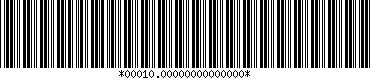 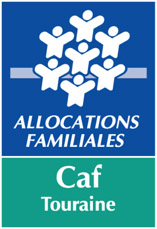 nom du foyer : _________________________________n° de dossier : _________________________________Je soussigné, Président ou Directeur : (NOM-Prénom)atteste l'activité du quatrième trimestre 2021Nombre de jeunes présents au 31 décembre 2021				/______ /(joindre le relevé des présences)Nombre de jeunes sortis entre le 1er octobre 2021 et le 31 décembre 2021	/______ /Nombre de nuitées réalisées du 1er octobre 2021 au 31 décembre 2021	/______ /% de jeunes de moins de 25 ans 						/______ /% de jeunes ressortissants du Régime Général				/______ /% de jeunes étudiants ou scolaires sur le 4ème trimestre			/______ /Jeunes exerçant une activité scolarisée, en alternance, en stage professionnel 
ou en recherche d'emploi							 /______ /Fait à                                        ,
le                           2022Fait à                                        , 
le                                      2022Signature(selon l'habilitation dans le foyer)Signature(selon l'habilitation dans le foyer)Le PrésidentLe DirecteurNOM-PrénomNOM-Prénom